Проект ОБСУЖДЕНЯПОСТАНОВЛЕНИ » ________ 2019 й.                № ____        « ___ » __________ 2019 г.О внесении изменений в муниципальную программу «Формирование современной городской среды в городском поселении город  Мелеуз муниципального района Мелеузовский район Республики Башкортостан на 2018 - 2024 годы», утвержденную постановлением Администрации от 03 ноября 2017 года  № 294
        В целях содействия решению вопросов местного значения, вовлечения населения в процессы местного самоуправления, создания благоприятных условий проживания граждан, повышения качества реформирования жилищно-коммунального хозяйства, проведения ремонта дворовых территорий многоквартирных домов городского поселения город Мелеуз муниципального района Мелеузовский район Республики Башкортостан, руководствуясь Федеральным законом от 06 октября 2003 года № 131-ФЗ  «Об общих принципах организации местного самоуправления в Российской Федерации», в соответствии с постановлением Правительства Республики Башкортостан от  13 февраля 2019 года №68 «Об утверждении Порядка предоставления субсидии из бюджета Республики Башкортостан бюджетам муниципальных районов и городских округов Республики Башкортостан на поддержку муниципальных программ (подпрограмм) формирования современной городской среды»,Постановляю:1. Внести изменения в муниципальную программу «Формирование современной городской среды в городском поселении город Мелеуз муниципального района Мелеузовский район Республики Башкортостан на 2018-2024 годы», утвержденную постановлением Администрации от 03 ноября 2017 года № 294 (с изменениями, утвержденными постановлением Администрации городского поселения г. Мелеуз муниципального района Мелеузовский район Республики Башкортостан 13 апреля 2018 года № 205, 10 июня 2019 года № 232, 14 января 2020 года № 8, 01 февраля 2021 года №17,  14 декабря 2021 года №173, 08 июля 2022 года №93), изложить в новой редакции.2. Контроль по исполнению настоящего постановления возложить на заместителя главы Администрации по городскому хозяйству  городского поселения город Мелеуз муниципального района Мелеузовский район Республики Башкортостан Р.Н. Гайсина.Глава Администрации	       Хасанов А.Х.Согласовано:Заместитель главы Администрации	       Гайсин Р.Н.Управляющий делами	       Акшенцева О.А.Главный юрисконсульт	       Исякаева С.Р.А.Р. Ковинская(34764) 3 18 18                                              Приложение                                                                                          к постановлению Администрации                                                                                                        городского поселения город Мелеуз                                                                                       муниципального района                                                                                              Мелеузовский район                                                                               Республики Башкортостан                                                                                            от ___________ 2022 года № ____Муниципальная программа«Формирование современной городской среды в городском поселении город Мелеуз муниципального района Мелеузовский район Республики Башкортостан на 2018 – 2024 годы» (в новой редакции)ПАСПОРТмуниципальной программы«Формирование современной городской среды в городском поселении город Мелеуз муниципального района Мелеузовский район Республики Башкортостан на 2018-2024 годы»1.Характеристика текущего состояния благоустройства территории городского поселения город Мелеуз муниципального района Мелеузовский район Республики Башкортостан, основные показатели и анализ социальных, финансово-экономических и прочих рисков реализации ПрограммыФормирование комфортной городской среды — это комплекс мероприятий, направленных на создание условий для обеспечения благоприятных, безопасных и доступных условий проживания населения в муниципальных образованиях. Городская среда должна соответствовать санитарным и гигиеническим нормам, а также иметь завершенный, привлекательный и эстетичный внешний вид. Создание современной городской среды включает в себя проведение работ по благоустройству дворовых территорий и наиболее посещаемых общественных пространств (устройство детских и спортивных площадок, зон отдыха, парковок и автостоянок, набережных, озеленение территорий, устройство наружного освещения). Решение актуальных задач требует комплексного, системного подхода, и переход к программно-целевым методам бюджетного планирования, разработке муниципальных программы, содержащих мероприятия по благоустройству территорий. Основные принципы формирования программ формирование комфортной городской среды: - Общественное участие. Общественная комиссия, созданная Администрацией городского поселения город Мелеуз муниципального района Мелеузовский район Республики Башкортостан, контролирует реализацию настоящей программы, согласует отчеты, принимает работы. В состав общественной комиссии включаются представители политических и общественных партий и движений. Согласно данного принципа осуществляются обязательное общественное обсуждение, утверждение настоящей муниципальной программы, концепций и дизайн-проектов объектов благоустройства, так же проводятся обсуждение проекта правил благоустройства. В рамках данного принципа обеспечиваются свободное право граждан на подачу предложений по объектам для включения в программу, подробное информирование обо всех этапах реализации программы. - Системный подход. Формирование муниципальных программ на 2018-2024 годы осуществляется на территории всех муниципальных образований с численностью населения более 1000 человек. В целях реализации принципа системности подхода в рамках формирования и реализации программы осуществляется инвентаризация объектов (земельных участков) частной собственности, общественных и дворовых территорий, формирование графика проведение благоустройства дворовых территорий, общественных пространств и объектов (земельных участков) частной собственности. - Все начинается с дворов. Дворовые территории включаются в программу только по инициативе жителей. Условием включения дворовых территорий в программу является софинансирование собственников в размере не более 15 % от сметной стоимости по минимальному перечню работ по благоустройству (ремонт проездов, освещение, скамейки, урны). При благоустройстве двора учитывается принцип безбарьерности для маломобильных групп. - Создание общественного пространства. На основании инвентаризации общественных пространств и по выбору жителей осуществляется формирование плана (графика) благоустройства до 2024 неблагоустроенных общественных зон. - Закрепление ответственности за содержанием благоустроенной территории. При проведении работ по благоустройству дворовых территорий организуются и проводятся мероприятия для жителей, включая их непосредственное участие (посадка деревьев, участие в субботниках и т.д.). Вместе с тем, содержание благоустроенных дворовых территорий и объектов благоустройства на них, согласно условиям реализации программы, закрепляются за жильцами многоквартирных домов, территории которых были благоустроены. - Применение лучших практик благоустройства. В рамках реализации настоящей программы создаются условия для привлечения молодых архитекторов, студентов ВУЗов к разработке дизайн-проектов благоустройства дворов и общественных пространств соответствующего функционального назначения. В последнее время на территории городского поселения город Мелеуз муниципального района Мелеузовский район Республики Башкортостан большое внимание уделяется вопросам благоустройства городской среды. Так помимо осуществления регулярных работ по содержанию и ремонту дорог, были выполнены работы по ремонту дорог общего пользования.В 2017 году в рамках реализации приоритетного проекта «Формирование современной городской среды», выполнены работы по: - благоустройству дворовых территорий: на 23 дворовых территориях выполнен ремонт проезда дворовой территории; на 23 территориях, помимо ремонта проезда, установлены урны и лавочки; на 11 территориях выполнены работы по установке игровых и спортивных снаряжений, - благоустройству 1 общественной территории, определенной гражданами, с установкой оборудования спортивного, игрового направления, и для спокойного отдыха, что позволило привлечь на данную общественную территорию различные группы населения.В 2018 году в рамках реализации приоритетного проекта «Формирование современной городской среды», выполнены работы по: - благоустройству дворовых территорий: на 36 дворовых территориях выполнен ремонт проездов установлены урны и лавочки; - благоустройству 1 общественной территории, определенной гражданами.В 2019 году в рамках реализации приоритетного проекта «Формирование современной городской среды», выполнены работы по: - благоустройству 5 общественных территорий, определенных гражданами.В 2020 году в рамках реализации приоритетного проекта «Формирование современной городской среды», выполнены работы по: - благоустройству 1 общественной территории, определенной гражданами.В 2021 году в рамках реализации приоритетного проекта «Формирование современной городской среды», выполнены работы по: - благоустройству 5 общественных территорий, определенной гражданами.В 2022 году в рамках реализации приоритетного проекта «Формирование современной городской среды», выполнены работы по: - благоустройству 3 общественных территорий, определенной гражданами.В 2023 году в рамках реализации приоритетного проекта «Формирование современной городской среды», планируется выполнить работы по: - благоустройству 4 общественных территорий, с установкой оборудования спортивного, игрового направления, и для спокойного отдыха, что позволит привлечь на данную общественную территорию различные группы населения.Формирование современной городской среды — это комплекс мероприятий, направленных на повышение качества городской среды, создание условий для обеспечения комфортных, безопасных и доступных условий проживания населения города Мелеуз. Современная городская среда должна соответствовать санитарным и гигиеническим нормам, а также иметь завершенный, привлекательный и эстетичный внешний вид. Создание современной городской среды включает в себя проведение работ по благоустройству дворовых территорий и наиболее посещаемых общественных территорий (устройство детских и спортивных площадок, зон отдыха, парковок и автостоянок, набережных, озеленение территорий, устройство наружного освещения). Основными проблемами в области благоустройства дворовых территории и наиболее посещаемых общественных территорий города Мелеуз являются: - недостаточное количество детских и спортивных площадок, зон отдыха, площадок для свободного выгула собак; - недостаточное количество автостоянок и мест парковки транспортных средств на дворовых и общественных территориях; - недостаточное количество малых архитектурных форм на дворовых и общественных территориях; - недостаточное озеленение дворовых территорий и отсутствие общей концепции озеленения общественных территорий, увязанной с остальными элементами благоустройства; - изнашивание покрытий дворовых проездов и тротуаров; - недостаточное освещение отдельных дворовых и общественных территорий. Кроме того, городская среда требует проведения большого объема работ по приспособлению ее к условиям доступности для инвалидов всех категорий и маломобильных групп населения. Для определения конкретного перечня объектов благоустройства проведен анализ текущего состояния территории города Мелеуз с инвентаризацией объектов благоустройства и составлением паспортов благоустройства дворовых, общественных территорий и объектов недвижимого имущества (включая объекты незавершенного строительства) и земельных участков, находящихся в собственности (пользовании) юридических лиц и индивидуальных предпринимателей. Проведенный анализ благоустройства дворовых территорий позволил определить общее состояние таких важных элементов благоустройства, как детские игровые и спортивные площадки. Из всех дворовых территорий, расположенных на территории города Мелеуз, в настоящее время полноценными игровыми площадками, соответствующими требованиям безопасности при их эксплуатации, оборудованы не более 15 процентов дворов. На отдельных площадках во дворах сохранились элементы игрового и спортивного оборудования (качалки, качели, горки, турники, шведские стенки и т.п.), малых архитектурных форм, однако, их состояние не обеспечивает безопасность, а также потребностей жителей города Мелеуз в игровых и спортивных модулях, В связи с постоянным увеличением количества индивидуальных автотранспортных средств, остро встал вопрос о нехватке парковочных мест на дворовых территориях. Проведение работ по строительству автостоянок на дворовых территориях, расширению существующих парковок позволит в дальнейшем «разгрузить» дворовые территории и обеспечить комфортными условиями проживания. В результате проведенного обследования установлено, что при длительной эксплуатации асфальтобетонное покрытие отдельных дворовых территории имеет дефекты, при которых дальнейшая эксплуатация дорожного покрытия затруднена, а на отдельных участках недопустима. На отдельных территориях уровень освещенности входных групп ниже допустимого или имеющиеся светильники находятся в ветхом состоянии и требуют замены. В результате реализации мероприятий Программы ожидается: - повышение уровня комфортности проживания населения; - повышение качества жилищно-коммунальных услуг; - улучшение организации досуга всех возрастных групп населения; - улучшение экологических, санитарных, функциональных и эстетических качеств городской среды; -привлечение общественности и населения к решению задач благоустройства городских и дворовых территорий; - воспитание бережного отношения и создание условий для расширения инициативы жителей в сфере благоустройства, а также развитие их творческого потенциала; - поиск и привлечение внебюджетных источников к решению задач благоустройства. 2. Цели, задачи и мероприятия ПрограммыЦель реализации настоящей Программы: – повышение уровня комфортности жизнедеятельности граждан посредством благоустройства дворовых территорий, также наиболее посещаемых территорий общественного пользования. Задачи Программы:- улучшение состояния благоустройства дворовых территорий многоквартирных домов: восстановление (устройство) покрытия дворовых проездов; устройство парковочных мест при возможности; организация освещения придомовых территорий, подъездов, квартальных (городских) улиц и дорог, установка скамеек и урн для мусора; - улучшение состояния благоустройства наиболее посещаемых  муниципальных территорий общественного пользования города Мелеуз: восстановления (устройство) покрытия парковых зон отдыха, скверов, зон массового отдыха граждан, прилегающих территорий к памятникам истории  и культуры, городской  площади, установка скамеек, урн для мусора, детских и спортивных площадок, устройство цветочных клумб и вазонов, посадка деревьев и кустарников.3. Целевые индикаторы и показатели ПрограммыРеализация мероприятий Программы приведет к повышению уровня благоустроенности дворовых территорий, наиболее посещаемых муниципальных территорий общественного пользования населением города Мелеуз. Сведения о показателях (индикаторах) Программы указаны в Приложении 1 Программы.Объем средств, необходимых на реализацию ПрограммыФинансирование осуществляется за счет средств федерального бюджета и бюджета Республики Башкортостан и определяется соглашением между Администрацией городского поселения город Мелеуз, Администрацией муниципального района Мелеузовский район, Республикой Башкортостан. Информация об объемах финансовых ресурсов, необходимых для реализации Программы, с разбивкой по источникам финансовых ресурсов содержится в приложении № 2 к настоящей Программе.    На 2018 год объем средств составляет 22314,74171 тыс.рублей в том числе:- федеральный бюджет - 17579,48202 тыс. рублей;- бюджет РБ – 3460,95701тыс. рублей;- местный бюджет – 605,98929 тыс. рублей;- внебюджетные источники – 668,31339 тыс. рублей. Объем средств на 2018 год, направленных на благоустройство дворовых территорий многоквартирных домов составляет 13366,26770 тыс. рублей, в том числе:- федеральный бюджет 10609,25864тыс. рублей;- бюджет Республики Башкортостан 2088,69568 тыс. рублей;- внебюджетные источники 668,31339 тыс. рублей.Объем средств на 2018 год, направленных на благоустройство общественных территорий составляет 8948,747 тыс. рублей, в том числе:- федеральный бюджет 6970,23338 тыс. рублей;- бюджет Республики Башкортостан 1372,26133 тыс. рублей;- местный бюджет 605,98929 тыс. рублей.На 2019 год объем средств составляет 18 747,225 тыс.рублей в том числе:- федеральный бюджет - 17453,66648 тыс. рублей;- бюджет Республики Башкортостан – 356,19728 тыс. рублей;- местный бюджет – 937,36125 тыс. рублей.На благоустройство дворовых территорий многоквартирных домов денежные средства не предусмотрены.На благоустройство общественных территорий 18 747,225 тыс.рублей в том числе:- федеральный бюджет - 17453,66648 тыс. рублей;- бюджет Республики Башкортостан – 356,19728 тыс. рублей;- местный бюджет – 937,36125 тыс. рублей.На 2020 год - 59 613,53231 тыс.рублей в том числе:- федеральный бюджет - 55 500,19858 тыс. рублей;- бюджет РБ – 1 132,65711 тыс. рублей;- местный бюджет – 2 980,67662 тыс. рублей.На благоустройство дворовых территорий многоквартирных домов денежные средства не предусмотрены.На благоустройство общественных территорий составляет 59 613,53231 тыс. рублей, в том числе:- федеральный бюджет 55 500,19858 тыс. рублей;- бюджет РБ 1 132,65711 тыс. рублей;- местный бюджет 2 980,67662 тыс. рублей.На 2021 год - 28 356, 95639 тыс.рублей в том числе:- федеральный бюджет - 26 400, 32640 тыс. рублей;- бюджет РБ – 538, 78217 тыс. рублей;- местный бюджет – 1 417,84782 тыс. рублей.На благоустройство дворовых территорий многоквартирных домов денежные средства не предусмотрены.На благоустройство общественных территорий составляет 28 356, 95639 тыс. рублей, в том числе:- федеральный бюджет 26 400, 32640 тыс. рублей;- бюджет РБ – 538, 78217 тыс. рублей;- местный бюджет – 1 417,84782 тыс. рублей.На 2022 год – 20 575,16195 тыс.рублей в том числе:- федеральный бюджет - 19 155,47578 тыс. рублей;- бюджет РБ – 390,92808 тыс. рублей;- местный бюджет –1 028,75809 тыс. рублей.На благоустройство дворовых территорий многоквартирных домов денежные средства не предусмотрены.На благоустройство общественных территорий составляет 20 575,16195 тыс. рублей, в том числе:- федеральный бюджет - 19 155,47578 тыс. рублей;- бюджет РБ – 390,92808 тыс. рублей;- местный бюджет –1 028,75809 тыс. рублей.На 2023 год – 25 721,30570 тыс.рублей в том числе:- федеральный бюджет – 23 946,53560 тыс. рублей;- бюджет РБ – 488,70481 тыс. рублей;- местный бюджет – 1 286,06529 тыс. рублей.На благоустройство дворовых территорий многоквартирных домов денежные средства не предусмотрены.На благоустройство общественных территорий составляет 25 721,30570 тыс. рублей, в том числе:- федеральный бюджет - 23 946,53560 тыс. рублей;- бюджет Республики Башкортостан - 488,70481 тыс. рублей;- местный бюджет - 1 286,06529 тыс. рублей.На 2024 год - __________тыс.рублей в том числе:- федеральный бюджет - тыс. рублей;- бюджет РБ - тыс. рублей;- местный бюджет - тыс. рублей.На благоустройство дворовых территорий многоквартирных домов составляет _____________ тыс. рублей, в том числе:- федеральный бюджет - тыс. рублей;- бюджет Республики Башкортостан - тыс. рублей;- местный бюджет - тыс. рублей.На благоустройство общественных территорий составляет __________ тыс. рублей, в том числе:- федеральный бюджет - тыс. рублей;- бюджет Республики Башкортостан - тыс. рублей;- местный бюджет - тыс. рублей.Перечень мероприятий ПрограммыОснову Программы составляет ремонт и благоустройство дворовых территорий многоквартирных домов и мест массового пребывания населения.Мероприятия по благоустройству дворовых территорий, общественных территорий формируются с учетом необходимости обеспечения физической, пространственной и информационной доступности зданий, сооружений, дворовых и общественных территорий для инвалидов и других маломобильных групп населения.Перечень основных мероприятий Программы представлен в приложении № 3 к настоящей Программе.6. Механизм реализации ПрограммыРеализация Программы осуществляется в соответствии с нормативными правовыми актами Администрации городского поселения город Мелеуз муниципального района Мелеузовский район Республики Башкортостан. Разработчиком и исполнителем Программы является Администрация городского поселения город Мелеуз муниципального района Мелеузовский район Республики Башкортостан.Исполнитель Программы осуществляет: - прием заявок на участие в отборе дворовых территорий МКД для включения в адресный перечень дворовых территорий МКД и заявок на участие в отборе общественных территорий;- представляет заявки общественной комиссии, созданной постановлением Администрации городского поселения город Мелеуз муниципального района Мелеузовский район Республики Башкортостан.Адресный перечень дворовых территорий МКД и общественных территорий включаются в Программу по результатам общественного обсуждения.Исполнитель Программы несет ответственность за качественное и своевременное их выполнение, целевое и рационально использование средств, предусмотренных Программой, своевременное информирование о реализации Программы.Исполнитель Программы организует выполнение программных мероприятий путем заключения соответствующих муниципальных контрактов с подрядными организациями и осуществляет контроль за надлежащим исполнением подрядчиками обязательств по муниципальным контрактам.Перечень видов работ по благоустройству общественных территорий, на которые может быть израсходована субсидия, включает:- инженерно-геодезические и инженерно-геологические работы;- разработку проектно-сметной документации и ее экспертизу;- установку ограждений (в том числе декоративных), заборов;- закупку и установку малых архитектурных форм, детского и спортивного оборудования;- озеленение;- мощение и укладку иных покрытий;- укладку асфальта;- устройство дорожек, в том числе велосипедных;- установку источников света, иллюминаций, освещения, включая архитектурно-художественное;- установку информационных стендов и знаков;- изготовление и установку стел;- изготовление, установку или восстановление произведений монументально-декоративного искусства;- установку и подключение к инженерным сетям некапитальных нестационарных объектов, по определению относящихся к малым архитектурным формам;- приобретение и установку программно-технических комплексов видеонаблюдения (в случае, если установка указанных комплексов предусмотрена проектом благоустройства или сметной документацией на благоустройство общественных территорий, имеющей положительное заключение органа государственной экспертизы);- работы по берегоукреплению (при необходимости осуществления таковых для проведения работ по благоустройству в случае, если данные виды работ предусмотрены проектом благоустройства или иной сметной документацией на благоустройство общественных территорий муниципальных образований, имеющей положительное заключение органа государственной экспертизы).Отбор подрядных организаций осуществляется в порядке, установленном Федеральным законом от 05.04.2013 года № 44-ФЗ «О контрактной системе в сфере закупок товаров, работ, услуг для обеспечения государственный и муниципальных нужд». Экономия средств от проведенных аукционных процедур направляется на дополнительные объемы работ и благоустройство объектов последующих периодов.По окончании работ по благоустройству дворовых территорий Администрация городского поселения город Мелеуз муниципального района Мелеузовский район Республики Башкортостан передает выполненные по муниципальному контракту в рамках муниципальной    программы  «Формирование современной городской среды в городском поселении  город Мелеуз муниципального района Мелеузовский район РБ на 2018-2024 года», а представители собственников МКД принимают объекты благоустройства дворовых территорий (оборудование) по акту приема-передачи (Приложение №8). Объекты, указанные в Акте приема-передачи объектов благоустройства являются общей долевой собственностью, подлежат включению в состав общего имущества в МКД в целях осуществления последующего содержания и текущего ремонта в соответствии с требованиями законодательства Российской Федерации. Основной адресный перечень по благоустройству общественных территорий муниципальной программы «Формирование современной городской в городском поселении город Мелеуз муниципального района Мелеузовский район Республики Башкортостан на 2018-2024 годы» указан в Приложении № 4.Основной адресный перечень по благоустройству дворовых территорий муниципальной программы в городском поселении город Мелеуз муниципального района Мелеузовский район Республики Башкортостан на 2018-2024 годы» указан в Приложении № 5.План реализации муниципальной программы «Формирование современной городской среды в городском поселении город Мелеуз муниципального района Мелеузовский район Республики Башкортостан на 2018-2024 годы» указан в Приложении № 6.Перечень минимальных работ с визуализацией элементов благоустройства и нормативной стоимостью указан в Приложении № 7.   Муниципальная программа подлежит актуализации, исходя из фактического финансирования и результатов инвентаризации. Порядок разработки, обсуждения с заинтересованнымилицами и утверждения дизайн-проектов благоустройствадворовой территории МКД и благоустройства территории общего пользованияПорядок разработки, обсуждения с заинтересованными лицами и утверждения дизайн-проекта благоустройства дворовой территории МКД  осуществляется в соответствии с Порядком  разработки, обсуждения, согласования и утверждения дизайн-проекта благоустройства дворовой территории многоквартирного дома, расположенного на территории городского поселения город Мелеуз муниципального района Мелеузовский район Республики Башкортостан, а также дизайн-проекта благоустройства территории общего пользования городского поселения город Мелеуз муниципального района Мелеузовский район Республики Башкортостан в рамках реализации муниципальной программы «Формирование современной городской среды в городском поселении город Мелеуз муниципального района Мелеузовский район Республики Башкортостан на  2018-2022 годы», утвержденным постановлением Администрации городского поселения город Мелеуз муниципального района Мелеузовский район Республики Башкортостан от 22 февраля 2017 года № 43.8. Оценка социально-экономическойэффективности реализации ПрограммыРеализация запланированных мероприятий позволит удовлетворить большую часть обращений граждан о неудовлетворительном техническом состоянии дворовых территорий многоквартирных домов и мест массового пребывания населения, а также обеспечит благоприятные условия проживания населения, что положительно отразится и на повышении качества жизни в целом.Оценка эффективности муниципальной программы проводится Администрацией городского поселения город Мелеуз муниципального района Мелеузовский район Республики Башкортостан и осуществляется в целях оценки планируемого вклада результатов муниципальной программы в социально-экономическое развитие городского поселения город Мелеуз муниципального района Мелеузовский район Республики Башкортостан.Администрация  городского поселения город Мелеуз муниципального района Мелеузовский район Республики Башкортостан осуществляет мониторинг ситуации и анализ эффективности выполняемой работы.В рамках реализации муниципальной программы планируется:провести ремонт  дворовых территорий многоквартирных домов; провести благоустройство общественных территорий.Индикатором эффективности реализации программы следует считать:- увеличение доли дворовых территорий, приведенных в нормативное состояние от общего количества дворовых территорий многоквартирных домов, нуждающихся в проведении вышеуказанных мероприятий;- повышение социальной и экономической привлекательности городского поселения город Мелеуз муниципального района Мелеузовский район Республики Башкортостан.9.Условия о форме участия собственников помещений в многоквартирных домах, на выполнение минимального перечня работ 1.В реализации мероприятий по благоустройству дворовой территории в рамках минимального перечня работ по благоустройству предусмотрено финансовое участие заинтересованных лиц, согласно порядка аккумулирования, расходования и механизма контроля средств заинтересованных лиц, направленных на данные работы,  утвержденным постановлением Администрации городского поселения город Мелеуз муниципального района Мелеузовский район Республики Башкортостан от 22 февраля 2017 года № 44.2. При выборе формы финансового участия заинтересованных лиц в реализации мероприятий по благоустройству дворовой территории в рамках минимального перечня работ по благоустройству доля участия определяется как процент от стоимости мероприятий по благоустройству дворовой территории и составляет от 5 до 15 процентов.10.Ожидаемый социально-экономический эффект икритерии оценки выполнения ПрограммыОжидаемый социально-экономический эффект:прогнозируемые конечные результаты реализации Программы предусматривают повышение уровня благоустройства муниципального образования, улучшение санитарного содержания территорий.В результате реализации Программы ожидается создание условий, обеспечивающих комфортные условия для работы и отдыха населения на территории муниципального образования. Будет скоординирована деятельность предприятий, обеспечивающих благоустройство населенного пункта и предприятий, имеющих на балансе инженерные сети, что позволит исключить случаи раскопки инженерных сетей на вновь отремонтированных объектах благоустройства и восстановление благоустройства после проведения земляных работ.Эффективность программы оценивается по следующим показателям:- процент привлечения населения муниципального образования к работам по благоустройству;- процент привлечения организаций, заинтересованных лиц к работам по благоустройству;- уровень взаимодействия предприятий, обеспечивающих благоустройство поселения и предприятий – владельцев инженерных сетей;- уровень благоустроенности муниципального образования;- комплексность благоустройства дворовых территорий;- повышение уровня комфортности проживания жителей за счет функционального зонирования дворовых территорий, комплексного благоустройства дворовых территорий;- привлечение жителей к благоустройству своих дворовых территорий, устройству цветников и клумб.В результате реализации Программы ожидается:- улучшение экологической обстановки и создание среды, комфортной для проживания жителей города;- совершенствование эстетического состояния территории городского поселения город Мелеуз муниципального района Мелеузовский район Республики Башкортостан.Управляющий делами					  О.А. АкшенцеваПриложение № 1к муниципальной программе «Формирование современной городской в городском поселении город Мелеуз муниципального района Мелеузовский район Республики Башкортостан  на 2018-2024 годы»   от _______________ 20__г. №______Сведенияо целевых индикаторах и показателях муниципальной программы «Формирование современной городской среды в городском поселении город Мелеуз муниципального района Мелеузовский район Республики Башкортостан на 2018-2024 годы» и их значениях                                                                                                                                  Приложение № 2к муниципальной программе «Формирование современной         городской среды в городском поселении город Мелеуз муниципального района Мелеузовский район Республики Башкортостан на 2018-2024 годы»  от ______________20___г. №________Ресурсное обеспечение муниципальной программы«Формирование современной городской среды в городском поселении город Мелеуз муниципального района Мелеузовский район Республики Башкортостан на 2018-2024 годы»<1> Далее в настоящем Приложении используется сокращения - Программа, ФБ - Федеральный бюджет, КБ - бюджет Республики Башкортостан, МБ - бюджет городского поселения город Мелеуз муниципального района Мелеузовский район Республики БашкортостанПриложение № 3к муниципальной программе «Формирование современной      городской среды в городском поселении город Мелеуз муниципального района Мелеузовский район Республики Башкортостан на 2018-2024 годы»  от _____________20____г. №_________ПЕРЕЧЕНЬ МЕРОПРИЯТИЙ МУНИЦИПАЛЬНОЙ ПРОГРАММЫ «ФОРМИРОВАНИЕ СОВРЕМЕННОЙ ГОРОДСКОЙ СРЕДЫ ГОРОДСКОГО ПОСЕЛЕНИЯ ГОРОД МЕЛЕУЗ МУНИЦИПАЛЬНОГО РАЙОНА МЕЛЕУЗОВСКИЙ РАЙОН РЕСПУБЛИКИ БАШКОРТОСТАН» НА 2018-2024 ГОДЫ И ПЛАНЫ ЕЕ РЕАЛИЗАЦИИПриложение № 4к муниципальной программе «Формирование современной      городской среды в городском поселении город Мелеуз муниципального района Мелеузовский район Республики Башкортостан на 2018-2024 годы» от _____________20____г. №_________Адресный перечень общественных территорий, нуждающихся в благоустройстве и подлежащих благоустройству в 2018-2024 годы** адресный перечень с учетом физического состояния по результатам проведенной в установленном порядке инвентаризации рейтингового голосования                                                                                                                                                                      Приложение № 6к муниципальной программе «Формирование современной городской среды  в городском поселении город Мелеуз муниципального района Мелеузовский район Республики Башкортостан на 2018-2024 годы» от___________20___г. №_______План реализации муниципальной программы«Формирование современной городской среды в городском поселении город Мелеуз муниципального района Мелеузовский район Республики Башкортостан на 2018-2024 годы»       Приложение № 7к муниципальной программе «Формирование современной городской среды  в городском поселении город Мелеуз муниципального района Мелеузовский район Республики Башкортостан на 2018-2024 годы»  от___________20___ №____Перечень минимальных видов работ по благоустройству дворовых территорий с визуализацией элементов благоустройстваПриложение № 8к муниципальной программе «Формирование современной городской среды в городском поселении город  Мелеуз муниципального района Мелеузовский район Республики Башкортостан на 2018 - 2024 годы»от___________20___ №____Акт приема-передачиобъектов благоустройства дворовых территорий (оборудования) 
г. Мелеуз                                                                                              _______________ 202__ г.
Администрация городского поселения город Мелеуз муниципального района Мелеузовский район Республики Башкортостан в лице заместителя главы Администрации ________________________________________ (далее – Заказчик) и представитель (представители) собственников помещений многоквартирного дома (домов), расположенного по адресу: Республика Башкортостан, г. Мелеуз ул. ____________________, д. __ (далее - МКД), кв.___, в лице _________________________________________________________________________, действующего на основании протокола общего собрания собственников помещений МКД от _______________ 201__ года № __ (являющегося неотъемлемой частью акта) (далее – представитель собственников МКД), составили настоящий акт о нижеследующем:1. Заказчик передает выполненные в рамках муниципальной    программы «Формирование современной городской среды в городском поселении город Мелеуз муниципального района Мелеузовский район РБ на 2018-2024 года», а представитель собственников МКД принимает объекты благоустройства дворовых территорий (оборудование):2. Объекты, указанные в п. 1 настоящего Акта приема-передачи объектов благоустройства являются общей долевой собственностью, подлежат включению в состав общего имущества в МКД в целях осуществления последующего содержания и текущего ремонта в соответствие с требованиями законодательства Российской Федерации. 3. Финансирование работ по содержанию и текущему ремонту производится пропорционально занимаемой площади жилых помещений.4. Акт приема-передачи объектов благоустройства составлен в двух экземплярах и подтверждает факт передачи оборудования.5. К Акту приема-передачи объектов благоустройства прилагается исполнительная документация на ___ листах.
Подписи сторон:Заместитель главы Администрации ____________________ (Ф.И.О.)М.П.Уполномоченное лицо представитель собственников МКД ____________________ (Ф.И.О.)Наименование муниципальной Программы«Формирование современной городской среды в городском поселении город Мелеуз муниципального района Мелеузовский район Республики Башкортостан на 2018-2024 годы» (далее  Программа)Ответственный исполнительОтдел городского хозяйства Администрация городского поселения город Мелеуз муниципального района Мелеузовский район Республики Башкортостан Цели и задачи ПрограммыЦель Программы:- повышение уровня комфортности жизнедеятельности граждан посредством благоустройства наиболее посещаемых  муниципальных территорий общественного пользования городского поселения город Мелеуз муниципального района Мелеузовский район Республики Башкортостан. Задачи  Программы:- улучшение состояния благоустройства наиболее посещаемых  муниципальных территорий общественного пользования, восстановление (устройство) покрытия парковых зон отдыха, скверов, зон массового отдыха граждан, прилегающих территорий к памятникам истории  и культуры, городской  площади, установка скамеек, урн для мусора, детских и спортивных площадок, устройство цветочных клумб и вазонов, посадка деревьев и кустарников.Структура муниципальной Программы Программа состоит из основных мероприятий:Благоустройство 21 общественной территории городского поселения город Мелеуз муниципального района Мелеузовский район Республики Башкортостан:Ремонт территорий общественного пользования;Проектирование и проверка проектно-сметной документации.Целевые индикаторы Программы и их значения- количество и площадь благоустроенных наиболее посещаемых территорий общественного пользования 21 ед. / 50,6857 га; - доля благоустроенных наиболее посещаемых территорий общественного пользования территорий от общего количества наиболее посещаемых территорий общественного пользования, нуждающихся в благоустройстве в 2018-2024 гг. - 85%;- доля финансового участия бюджета муниципального образования в размере не менее 5% по благоустройству общественных территорий.Сроки реализации ПрограммыРеализация Программы – 2018 -2024 годы Характеристика программных мероприятийБлагоустройство общественных территорий: ремонт асфальтобетонного покрытия тротуаров, пешеходных дорожек, ремонт уличного освещения, устройство цветочных клумб и вазонов; ремонт ограждений; установка детских и спортивно-игровых площадок; скамеек; урн для мусораОбъемы и источники финансирования ПрограммыОбщий объем финансирования мероприятий  Программы на 2018 год :  22314,74171 тыс.рублей в том числе:- федеральный бюджет -  17579,48202 тыс. рублей;- бюджет РБ – 3460,95701тыс. рублей;- местный бюджет – 605,98929 тыс. рублей;- внебюджетные источники – 668,31339 тыс. рублей. на 2019 год :  18747,225 тыс.рублей в том числе:- федеральный бюджет -  17453,66648 тыс. рублей;- бюджет РБ – 356,19728 тыс. рублей;- местный бюджет – 937,36125 тыс. рублей.на 2020 год :  59 613, 53231 тыс.рублей в том числе:- федеральный бюджет -  55 500, 19858 тыс. рублей;- бюджет РБ – 1 132,65711 тыс. рублей;- местный бюджет – 2 980, 67662 тыс. рублей.на 2021 год :  28 356, 95639 тыс.рублей в том числе:- федеральный бюджет -  26 400, 32640 тыс. рублей;- бюджет РБ – 538, 78217 тыс. рублей;- местный бюджет – 1 417,84782 тыс. рублей.на 2022 год :  20 575,16195 тыс.рублей в том числе:- федеральный бюджет – 19 155, 47578 тыс. рублей;- бюджет РБ – 390, 92808 тыс. рублей;- местный бюджет –1 028, 75809 тыс. рублей.на 2023 год : 25 721, 30570 тыс.рублей в том числе:- федеральный бюджет – 23 946,53560 тыс. рублей;- бюджет РБ – 488, 70481 тыс. рублей;- местный бюджет – 1 286,06529тыс. рублей.на 2024 год : 25 721, 30570 тыс.рублей в том числе:- федеральный бюджет – 23 946,53560 тыс. рублей;- бюджет РБ – 488, 70481 тыс. рублей;- местный бюджет – 1 286,06529 тыс. рублейОжидаемые результаты реализации Программы- увеличение количества благоустроенных наиболее посещаемых территорий общественного пользования от общего количества наиболее посещаемых территорий общественного пользования – 22,1 га;- увеличение доли  наиболее посещаемых территорий общественного пользования на 85% от общего количества;- увеличение охвата населения благоустроенными наиболее посещаемыми территориями общественного пользования на 100 %.Показатели эффективности расходования бюджетных средствОсвоение выделенных бюджетных средств в полном объеме при 100% выполнении плановых мероприятий Программы.№Наименование целевого индикатора и показателя программыЕдиница измеренияЗначение целевого показателя программыЗначение целевого показателя программыЗначение целевого показателя программыЗначение целевого показателя программыЗначение целевого показателя программыЗначение целевого показателя программыЗначение целевого показателя программы№Наименование целевого индикатора и показателя программыЕдиница измерения2017-2018 год2019 год2020 год2021 год2022 год2023 год⁶2024 год⁷1Количество благоустроенных дворовых территорий ед.690000002Доля благоустроенных дворовых территорий от общего количества дворовых территорий%28,30000003Охват населения благоустроенными дворовыми территориями (доля населения, проживающего в жилом фонде с благоустроенными дворовыми территориями от общей численности населения муниципального образования) %18,60000004Количество благоустроенных муниципальных общественных территорий ед.251534-5Площадь благоустроенных муниципальных общественных территорийГа20,52551,66491,57061,431,35294,57-6Доля площади благоустроенных муниципальных общественных территорий от общего количества общественных территорий, по нарастанию%40,543,7846,8849,752,3761,39-7Доля финансового участия в выполнении минимального перечня работ по благоустройству дворовых территорий заинтересованных лиц %500000-8Доля финансового участия в выполнении перечня работ по благоустройству общественных территорий ОМС%055555-№ п/пНаименование Программы, основного мероприятия ПрограммыОтветственный исполнитель, соисполнитель, муниципальный заказчик-координатор, участникИсточник финансированияКод бюджетной классификацииКод бюджетной классификацииКод бюджетной классификацииКод бюджетной классификации№ п/пНаименование Программы, основного мероприятия ПрограммыОтветственный исполнитель, соисполнитель, муниципальный заказчик-координатор, участникИсточник финансированияГРБСРзПрЦСРВР12345678Муниципальная программа «Формирование современной городской среды в городском поселении город Мелеуз муниципального района Мелеузовский район Республики Башкортостан на 2018-2022 годы»Администрации городского поселения город Мелеуз муниципального района Мелеузовский район Республики БашкортостанВсего по программе ежегодно в 2018г., в 2019г., в 2020г., в 2021г., в 2022 г., в 2023г., в 2024 г.Муниципальная программа «Формирование современной городской среды в городском поселении город Мелеуз муниципального района Мелеузовский район Республики Башкортостан на 2018-2022 годы»Администрации городского поселения город Мелеуз муниципального района Мелеузовский район Республики БашкортостанВ т.ч.: Федеральный бюджет791050343001R5550200Муниципальная программа «Формирование современной городской среды в городском поселении город Мелеуз муниципального района Мелеузовский район Республики Башкортостан на 2018-2022 годы»Администрации городского поселения город Мелеуз муниципального района Мелеузовский район Республики БашкортостанВ т.ч.: Федеральный бюджет791040942001R5550200Муниципальная программа «Формирование современной городской среды в городском поселении город Мелеуз муниципального района Мелеузовский район Республики Башкортостан на 2018-2022 годы»Администрации городского поселения город Мелеуз муниципального района Мелеузовский район Республики БашкортостанБюджет Республики Башкортостан791050343001R5550200Муниципальная программа «Формирование современной городской среды в городском поселении город Мелеуз муниципального района Мелеузовский район Республики Башкортостан на 2018-2022 годы»Администрации городского поселения город Мелеуз муниципального района Мелеузовский район Республики БашкортостанБюджет Республики Башкортостан791040942001R5550200Муниципальная программа «Формирование современной городской среды в городском поселении город Мелеуз муниципального района Мелеузовский район Республики Башкортостан на 2018-2022 годы»Администрации городского поселения город Мелеуз муниципального района Мелеузовский район Республики БашкортостанМестный бюджет791040942001L5550200Муниципальная программа «Формирование современной городской среды в городском поселении город Мелеуз муниципального района Мелеузовский район Республики Башкортостан на 2018-2022 годы»Администрации городского поселения город Мелеуз муниципального района Мелеузовский район Республики БашкортостанВнебюджетные средства791040942001L5550200Муниципальная программа «Формирование современной городской среды в городском поселении город Мелеуз муниципального района Мелеузовский район Республики Башкортостан на 2018-2022 годы»Администрации городского поселения город Мелеуз муниципального района Мелеузовский район Республики БашкортостанВнебюджетные средства791050343001L55502001.Благоустройство общественных территорий Администрации городского поселения город Мелеуз муниципального района Мелеузовский район Республики БашкортостанВсего, в т.ч.:1.Благоустройство общественных территорий Администрации городского поселения город Мелеуз муниципального района Мелеузовский район Республики БашкортостанВ т.ч.: Федеральный бюджет791050343001R55502001.Благоустройство общественных территорий Администрации городского поселения город Мелеуз муниципального района Мелеузовский район Республики БашкортостанВ т.ч.: Федеральный бюджет791040942001R55502001.Благоустройство общественных территорий Администрации городского поселения город Мелеуз муниципального района Мелеузовский район Республики БашкортостанБюджет Республики Башкортостан791050343001R55502001.Благоустройство общественных территорий Администрации городского поселения город Мелеуз муниципального района Мелеузовский район Республики БашкортостанБюджет Республики Башкортостан791040942001R55502001.Благоустройство общественных территорий Администрации городского поселения город Мелеуз муниципального района Мелеузовский район Республики БашкортостанМестный бюджет791040942001L55502002.Благоустройство дворовых территорий многоквартирных домовАдминистрации городского поселения город Мелеуз муниципального района Мелеузовский район Республики БашкортостанВсего, в т.ч.:2.Благоустройство дворовых территорий многоквартирных домовАдминистрации городского поселения город Мелеуз муниципального района Мелеузовский район Республики БашкортостанВ т.ч.: Федеральный бюджет791050343001R55502002.Благоустройство дворовых территорий многоквартирных домовАдминистрации городского поселения город Мелеуз муниципального района Мелеузовский район Республики БашкортостанВ т.ч.: Федеральный бюджет791040942001R55502002.Благоустройство дворовых территорий многоквартирных домовАдминистрации городского поселения город Мелеуз муниципального района Мелеузовский район Республики БашкортостанБюджет Республики Башкортостан791050343001R55502002.Благоустройство дворовых территорий многоквартирных домовАдминистрации городского поселения город Мелеуз муниципального района Мелеузовский район Республики БашкортостанБюджет Республики Башкортостан791040942001R55502002.Благоустройство дворовых территорий многоквартирных домовАдминистрации городского поселения город Мелеуз муниципального района Мелеузовский район Республики БашкортостанМестный бюджет791040942001L55502002.Благоустройство дворовых территорий многоквартирных домовАдминистрации городского поселения город Мелеуз муниципального района Мелеузовский район Республики Башкортостанвнебюджетные источники (средства собственников помещений МКД)791040942001L55502002.Благоустройство дворовых территорий многоквартирных домовАдминистрации городского поселения город Мелеуз муниципального района Мелеузовский район Республики Башкортостанвнебюджетные источники (средства собственников помещений МКД)791050343001L5550200№ 
п/п Наименование муниципальной программы, подпрограммы, отдельного мероприятия  Ответственный исполнитель        Срок   реализации              Срок   реализации       Ожидаемый непосредственный результат (краткое описание) № 
п/п Наименование муниципальной программы, подпрограммы, отдельного мероприятия  Ответственный исполнительДата начала реализацииДата окончания реализации Ожидаемый непосредственный результат (краткое описание) 123456 «Формирование современной городской среды в городском поселении город Мелеуз муниципального района Мелеузовский район Республики Башкортостан на 2018-2024 годы»Администрации городского поселения город Мелеуз муниципального района Мелеузовский район Республики Башкортостан2018г2024гПовышение уровня благоустройства городского поселения город Мелеуз муниципального района Мелеузовский район Республики Башкортостан1Благоустройство дворовых территорий в городском поселении город Мелеуз муниципального района Мелеузовский район Республики БашкортостанАдминистрации городского поселения город Мелеуз муниципального района Мелеузовский район Республики Башкортостан2018г2024гПовышение уровня благоустройства городского поселения город Мелеуз муниципального района Мелеузовский район Республики Башкортостан2Благоустройство общественных территорий в городском поселении город Мелеуз муниципального района Мелеузовский район Республики БашкортостанАдминистрации городского поселения город Мелеуз муниципального района Мелеузовский район Республики Башкортостан2018г2024гПовышение уровня благоустройства городского поселения город Мелеуз муниципального района Мелеузовский район Республики Башкортостан№ п\пНаименование населенного пунктаНаименование общественной территорииАдрес местонахождения общественной территорииПлощадь общественной территории, кв.мИтого стоимость работ, руб.В том числе:В том числе:№ п\пНаименование населенного пунктаНаименование общественной территорииАдрес местонахождения общественной территорииПлощадь общественной территории, кв.мИтого стоимость работ, руб.Средства РФ, руб. (83,551%)Средства РБ, руб. (16,449%)Средства МО2018 год2018 год2018 год2018 год2018 год2018 год1Городское поселение город Мелеуз муниципального района Мелеузовский район Республика БашкортостанПарк культуры и отдыха «Слава»РБ, г. Мелеуз, ул. 50 лет ВЛКСМ, 6932558948474,006970223,381372261,33605989,292019 год2019 год2019 год2019 год2019 год2019 год2019 год2019 год2019 год№ п\пНаименование населенного пунктаНаименование общественной территорииАдрес местонахождения общественной территорииПлощадь общественной территории, кв.мИтого стоимость работ, руб.В том числе:В том числе:№ п\пНаименование населенного пунктаНаименование общественной территорииАдрес местонахождения общественной территорииПлощадь общественной территории, кв.мИтого стоимость работ, руб.Средства РФ, руб. (98%)Средства РБ, руб. (2%)Средства МО, руб. (5%)2Городское поселение город Мелеуз муниципального района Мелеузовский район Республика БашкортостанСквер «Семья»РБ, г.Мелеуз, ул.Октябрьская, 5Б368218692060,9517445923,55356039,26890098,143Городское поселение город Мелеуз муниципального района Мелеузовский район Республика БашкортостанНабережная реки Мелеузка в районе «Дворца Спорта» (1этап)РБ, г.Мелеуз, ул Каранская, д.3487918692060,9517445923,55356039,26890098,144Городское поселение город Мелеуз муниципального района Мелеузовский район Республика БашкортостанОбщественная территория («Досуговая площадка») микрорайона «Тугайлы»РБ, г.Мелеуз, ул.Валиди, д.55б388018692060,9517445923,55356039,26890098,145Городское поселение город Мелеуз муниципального района Мелеузовский район Республика БашкортостанСквер «Юность»РБ, г.Мелеуз, 31 микрорайон, д.14382818692060,9517445923,55356039,26890098,146Общественная территория микрорайона «Молодежный»РБ, г.Мелеуз, ул.Победы, д.17в38018692060,9517445923,55356039,26890098,142020 год2020 год2020 год2020 год2020 год2020 год2020 год2020 год2020 год№ п\пНаименование населенного пунктаНаименование общественной территорииАдрес местонахождения общественной территорииПлощадь общественной территории, кв.мИтого стоимость работ, руб.В том числе:В том числе:№ п\пНаименование населенного пунктаНаименование общественной территорииАдрес местонахождения общественной территорииПлощадь общественной территории, кв.мИтого стоимость работ, руб.Средства РФ, руб. (98%)Средства РБ, руб. (2%)Средства МО, руб. (5%)7Городское поселение город Мелеуз муниципального района Мелеузовский район Республика Набережная реки Мелеузка по правую сторону от ул.Октябрьской до Дворца Спорта (2этап)РБ, г.Мелеуз, ул Каранская, д.3887059 613 532,3155500198,581132657,112980676,628Городское поселение город Мелеуз муниципального района Мелеузовский район Республика Набережная р. Мелеуз и прилегающей территории (центральная часть города «Березовый тракт» (Всероссийский конкурс 1этап)г. Мелеуз, ул.Воровского, д.1130000127 996 922,890 000 00036 120 0001 876 922,82021 год2021 год2021 год2021 год2021 год2021 год2021 год2021 год2021 год№ п\пНаименование населенного пунктаНаименование общественной территорииАдрес местонахождения общественной территорииПлощадь общественной территории, кв.мИтого стоимость работ, руб.В том числе:В том числе:№ п\пНаименование населенного пунктаНаименование общественной территорииАдрес местонахождения общественной территорииПлощадь общественной территории, кв.мИтого стоимость работ, руб.Средства РФ, руб. (98%)Средства РБ, руб. (2%)Средства МО, руб. (5%)9Городское поселение город Мелеуз муниципального района Мелеузовский район РеспубликаНабережная р. Мелеуз и прилегающей территории (центральная часть города «Березовый тракт» (Всероссийский конкурс 2этап) г. Мелеуз, ул.Воровского, д.113000036256100,00036 256 100010Городское поселение город Мелеуз муниципального района Мелеузовский район РеспубликаНабережная р.Мелеуз у ул. Ленина, ул. Левобережная, ул. Октябрьская. 1,2,3 объектг. Мелеуз, ул.Ленина, д.144830025609509,0223842452,9486580,671280475,4511Городское поселение город Мелеуз муниципального района Мелеузовский район РеспубликаНабережная реки Мелеузка по правую сторону от ул.Октябрьской до Дворца Спорта (2этап)РБ, г.Мелеуз, ул Каранская, д.3887025609509,0223842452,9486580,671280475,4512Городское поселение город Мелеуз муниципального района Мелеузовский район РеспубликаОбщественная территория микрорайона «Питомник»РБ, г.Мелеуз, ул.Бульварная, д.282402 747 447,372 557 873,552 201,5137 372,372022 год2022 год2022 год2022 год2022 год2022 год2022 год2022 год2022 год№ п\пНаименование населенного пунктаНаименование общественной территорииАдрес местонахождения общественной территорииПлощадь общественной территории, кв.мИтого стоимость работ, руб.В том числе:В том числе:№ п\пНаименование населенного пунктаНаименование общественной территорииАдрес местонахождения общественной территорииПлощадь общественной территории, кв.мИтого стоимость работ, руб.Средства РФ, руб. (98%)Средства РБ, руб. (2%)Средства МО, руб. (5%)12Городское поселение город Мелеуз муниципального района Мелеузовский район РеспубликаНабережная р.Мелеуз и прилегающая территория ограниченная ул. Ленина, ул.Бурангулова, ул. К.Маркса 1,2 объектг. Мелеуз, ул.Левонабережная, д.851210020575161,9519155475,78390928,081028758,0913Городское поселение город Мелеуз муниципального района Мелеузовский район РеспубликаБлагоустройство парка им. Ю. Гагарина (2-ой этап)г. Мелеуз, ул.Парковая, д.1а142920575161,9519155475,78390928,081028758,092023 год2023 год2023 год2023 год2023 год2023 год2023 год2023 год2023 год№ п\пНаименование населенного пунктаНаименование общественной территорииАдрес местонахождения общественной территорииПлощадь общественной территории, кв.мИтого стоимость работ, руб.В том числе:В том числе:№ п\пНаименование населенного пунктаНаименование общественной территорииАдрес местонахождения общественной территорииПлощадь общественной территории, кв.мИтого стоимость работ, руб.Средства РФ, руб. (98%)Средства РБ, руб. (2%)Средства МО, руб. (5%)14Городское поселение город Мелеуз муниципального района Мелеузовский район Республика БашкортостанНабережная р.Мелеуз и прилегающая территория ограниченная ул.К.Маркса, ул.Бурангулова, ул.Чернышевскогог. Мелеуз, ул.Левонабережная, д.323000025721305,7023946535,60488704,811286065,2915Городское поселение город Мелеуз муниципального района Мелеузовский район Республика БашкортостанПарк им.Ю.А.Гагарина (3-ий этап)г Мелеуз, ул Парковая, д.1а  1610025721305,7023946535,60488704,811286065,2916Городское поселение город Мелеуз муниципального района Мелеузовский район Республика БашкортостанПарк культуры и отдыха «Слава» (2-ой этап) 1,2объектРБ, г. Мелеуз, ул. 50 лет ВЛКСМ, 62510025721305,7023946535,60488704,811286065,2917Городское поселение город Мелеуз муниципального района Мелеузовский район Республика БашкортостанСквер микрорайона Сахарныйг. Мелеуз, ул. Комарова д.3450025721305,7023946535,60488704,811286065,292024 год2024 год2024 год2024 год2024 год2024 год2024 год2024 год2024 год№ п\пНаименование населенного пунктаНаименование общественной территорииАдрес местонахождения общественной территорииПлощадь общественной территории, кв.мИтого стоимость работ, руб.В том числе:В том числе:№ п\пНаименование населенного пунктаНаименование общественной территорииАдрес местонахождения общественной территорииПлощадь общественной территории, кв.мИтого стоимость работ, руб.Средства РФ, руб. (98%)Средства РБ, руб. (2%)Средства МО, руб. (5%)18Городское поселение город Мелеуз муниципального района Мелеузовский район Республика БашкортостанГородской пляжг Мелеуз, ул М.Гафури, д. 30  6555219Городское поселение город Мелеуз муниципального района Мелеузовский район Республика БашкортостанБульвар Славыг. Мелеуз, ул. Бульвар Славы2310020Городское поселение город Мелеуз муниципального района Мелеузовский район Республика БашкортостанПешеходная зона ул.Вокзальная (от ул.Бульвара Слава до ул.Колхозной)г. Мелеуз, ул.Вокзальная250021Городское поселение город Мелеуз муниципального района Мелеузовский район Республика БашкортостанПешеходная зона ул.Ленина (от ул.Доковская до ул.Южная)г. Мелеуз, ул.Ленина, д.12-д.301860022Городское поселение город Мелеуз муниципального района Мелеузовский район Республика БашкортостанСквер памяти павшим в гражданской войнег. Мелеуз, ул.Советская, д.13182823Городское поселение город Мелеуз муниципального района Мелеузовский район Республика БашкортостанЗеленая зона в районе профилактория «Родник»г. Мелеуз, ул. М. Береговая, д.11983224Городское поселение город Мелеуз муниципального района Мелеузовский район Республика БашкортостанЗеленая зона микрорайон Молодежныйг. Мелеуз, ул.Биишева, д.2322625Городское поселение город Мелеуз муниципального района Мелеузовский район Республика БашкортостанСквер пл.Элеватораг. Мелеуз, пл.Элеватора, д.71900Приложение № 5Приложение № 5Приложение № 5к муниципальной программе «Формирование современной      городской среды в городском поселении город Мелеуз муниципального района Мелеузовский район Республики Башкортостан на 2018-2024 годы»  к муниципальной программе «Формирование современной      городской среды в городском поселении город Мелеуз муниципального района Мелеузовский район Республики Башкортостан на 2018-2024 годы»  к муниципальной программе «Формирование современной      городской среды в городском поселении город Мелеуз муниципального района Мелеузовский район Республики Башкортостан на 2018-2024 годы»  от ________№_________от ________№_________от ________№_________Адресный перечень дворовых территорий многоквартирных домов, нуждающихся в благоустройстве Адресный перечень дворовых территорий многоквартирных домов, нуждающихся в благоустройстве Адресный перечень дворовых территорий многоквартирных домов, нуждающихся в благоустройстве Адресный перечень дворовых территорий многоквартирных домов, нуждающихся в благоустройстве Адресный перечень дворовых территорий многоквартирных домов, нуждающихся в благоустройстве Адресный перечень дворовых территорий многоквартирных домов, нуждающихся в благоустройстве Адресный перечень дворовых территорий многоквартирных домов, нуждающихся в благоустройстве Адресный перечень дворовых территорий многоквартирных домов, нуждающихся в благоустройстве и подлежащих благоустройству в 2018-2024 годыи подлежащих благоустройству в 2018-2024 годыи подлежащих благоустройству в 2018-2024 годыи подлежащих благоустройству в 2018-2024 годыи подлежащих благоустройству в 2018-2024 годыи подлежащих благоустройству в 2018-2024 годыи подлежащих благоустройству в 2018-2024 годыи подлежащих благоустройству в 2018-2024 годы№ п/пАдресный перечень многоквартирных домов, образующих дворовую территориюПлощадь ремонта дворовой территории,         кв. мОхват жителей, чел.Итого стоимость работ, руб.В том числе:В том числе:В том числе:№ п/пАдресный перечень многоквартирных домов, образующих дворовую территориюПлощадь ремонта дворовой территории,         кв. мОхват жителей, чел.Итого стоимость работ, руб.Со финансирование собственников, руб. (5%)Средства РФ, руб. (83,551%)Средства РБ, руб. (16,449%)83,550927786816,44907221312018 год2018 год2018 год2018 год1г.Мелеуз, ул. Московская, д.34815198650595,8832529,79516399,95101666,142г.Мелеуз, ул. Первомайская, д.1879042721299921,2364996,061031791,43203133,733г.Мелеуз, ул. Первомайская, д.2067282851151906,5657595,33914307,19180004,044г.Мелеуз, ул. Комарова, д.1233138296486,0314824,30235330,9946330,745г.Мелеуз, ул. Комарова, д.3230636392702,0019635,10311700,8661366,046г.Мелеуз, ул. Комарова, д.5176841369016,0018450,80292900,4857664,727г.Мелеуз, ул. Комарова, д.7164332284694,0314234,70225971,2844488,058г.Мелеуз, ул. Комарова, д.9285724324235,9816211,80257357,0650667,129г.Мелеуз, ул. Маяковского, д.17174929287326,2714366,31228060,5844899,3810г.Мелеуз, ул. Маяковского, д.19302123127089,006354,45100874,8419859,7111г.Мелеуз, ул. Комарова, д.11337447320170,8216008,54254130,4150031,8712г.Мелеуз, ул. Комарова, д.13222750509145,3725457,27404125,9079562,2113г.Мелеуз, ул. Комарова, д.15223734293349,6414667,48232841,5345840,6314г.Мелеуз, ул. Маяковского, д,21321541324522,0016226,10257584,0850711,8215г.Мелеуз, ул. Маяковского, д.23219832188937,009446,85149965,6929524,4616г.Мелеуз, ул. Салавата, д.11228821184423,579221,18146383,2228819,1717г.Мелеуз, ул. Салавата, д.13246534155984,817799,24123810,4224375,1518г.Мелеуз, ул. Салавата, д.15237926146277,667313,88116105,5322858,2519г.Мелеуз, ул. Салавата, д.31321667287847,3614392,37228474,1844980,8120г.Мелеуз, ул. Свердлова, д.40311862334484,3616724,22265491,5452268,5921г.Мелеуз, ул. Техническая, д.1а155016157408,537870,43124940,4724597,6322г.Мелеуз, ул. Техническая, д.3340035287510,7314375,54228206,9944928,2123г.Мелеуз, ул. Техническая, д.3а274549266295,9213314,80211368,0841613,0524г.Мелеуз, ул. Техническая, д.4269648339044,2116952,21269110,8552981,1525г.Мелеуз, ул. Метеорологическая, д.103876109238992,7711949,64189696,6437346,4926г.Мелеуз, ул. Метеорологическая, д.15376683366664,3718333,22291033,9157297,2427г.Мелеуз, ул. Московская, д.123973142399081,7119954,09316764,6562362,9828г.Мелеуз, ул. Цюрупы, д.13354123434163,9621708,20344610,6267845,1529г.Мелеуз, ул. Октябрьская, д.10312380367888,6518394,43292005,6657488,5630г.Мелеуз, 32 микрорайон, д.24467128762492,7538124,64605216,28119151,8331г.Мелеуз, ул.Смоленская, д.188320265297991,9114899,60236526,2646566,0632г.Мелеуз, ул.Смоленская, д.190278563295639,8014781,99234659,3046198,5033г.Мелеуз, ул. Ленина, д.160а129234447167,7222358,39354932,1469877,1934г.Мелеуз, ул. Шахтерская, д.3306796385091,0019254,55305659,7560176,7035г.Мелеуз, ул. Шахтерская, д.7272690334739,1016736,96265693,7452308,4036г.Мелеуз, ул. Маяковского, д.1423802456979,002848,9545226,168903,89Итого110241257713366267,70668313,3910609258,642088695,68Наименование контрольного события ПрограммыСтатусОтветственный исполнитель ПрограммыСрок наступления контрольного события (дата)Срок наступления контрольного события (дата)Срок наступления контрольного события (дата)Срок наступления контрольного события (дата)Наименование контрольного события ПрограммыСтатусОтветственный исполнитель Программы2018-2024 гг.2018-2024 гг.2018-2024 гг.2018-2024 гг.Наименование контрольного события ПрограммыСтатусОтветственный исполнитель ПрограммыIкварталII кварталIII кварталIV кварталКонтрольное событие № 1Разработка ПСД на выполнение ремонта дворовых и общественных территорийАдминистрация городского поселения город Мелеуз муниципального района Мелеузовский район Республики Башкортостан+Контрольное событие № 2Информирование населения о проводимых мероприятий по благоустройству дворовых и общественных территорийАдминистрация городского поселения город Мелеуз муниципального района Мелеузовский район Республики Башкортостан+Контрольное событие № 3Проведение конкурсных процедур по выбору подрядных организаций для производства работАдминистрация городского поселения город Мелеуз муниципального района Мелеузовский район Республики Башкортостан+Контрольное событие № 4Выполнение работ по благоустройству дворовых и общественных территорийАдминистрация городского поселения город Мелеуз муниципального района Мелеузовский район Республики Башкортостан+Контрольное событие № 4Завершение реализации муниципальной программы на 2018-2024г.г.Администрация городского поселения город Мелеуз муниципального района Мелеузовский район Республики Башкортостан+№ пп.Наименование работВизуализированные образцы элементов благоустройства Вид1ремонт дворовых проездов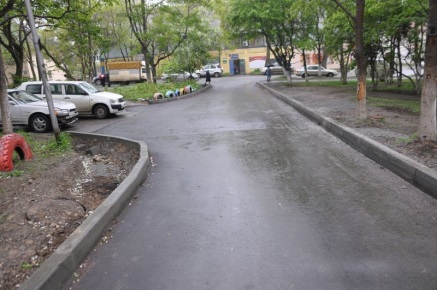 2установка скамеек 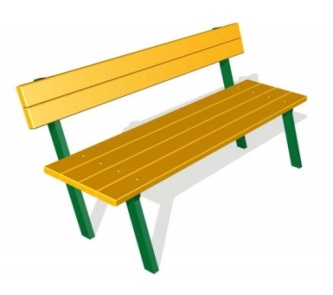 3установка урн для мусора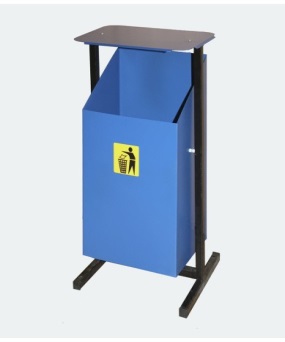 4освещение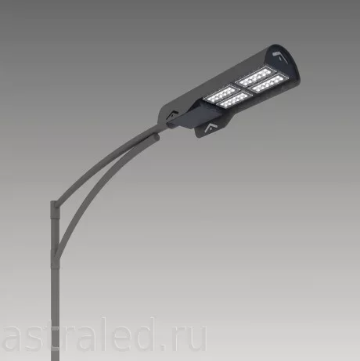 Наименование оборудованияКоличество, штСтоимость оборудования с установкой, руб.Примечание1234